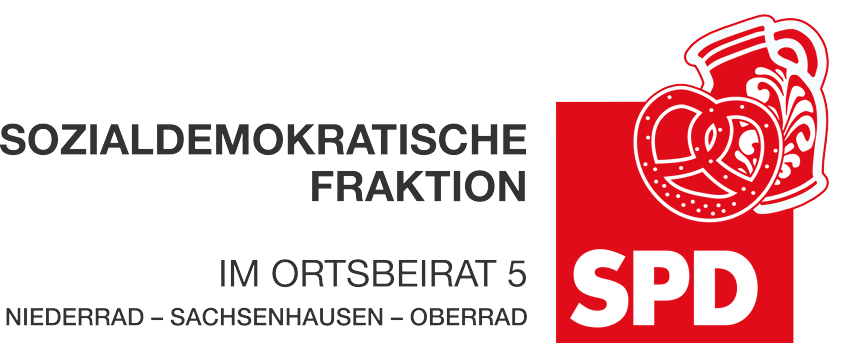 11. Oktober 2021AntragSetzen von Pollern an der Ecke Bruchfeldstraße/Bruchfeldplatz Der Ortsbeirat bittet den Magistrat, den Bürgersteig an der Ecke Bruchfeldstraße/Bruchfeldplatz mit Pollern abzusichern. Dies soll zur besseren Übersicht sowohl für zu Fuß Gehende als auch für Kraftfahrende, die aus dem Bruchfeldplatz abbiegen wollen, führen. Diese werden häufig durch falsch abgestellte Fahrzeuge behindert.Begründung:An der Ecke Bruchfeldstraße/Bruchfeldplatz stehen sehr häufig falsch abgestellte Fahrzeuge auf dem Bürgersteig. Diese behindern zu Fuß Gehende, unter anderem Schüler:innen, die die Straße überqueren wollen. Aber auch Kraftfahrende, die aus dem Bruchfeldplatz abbiegen wollen, werden durch die falsch abgestellten Fahrzeuge an der Sicht auf die Bruchfeldstraße behindert. Das absolute Halteverbot wird bewusst ignoriert (schnelle Erledigungen etc.). Poller sollen für mehr Sicherheit sorgen. Petra Korn-Overländer 						Dr. Jan Binger(Antragstellerin)							(Fraktionsvorsitzender)